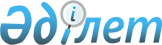 Об областном бюджете на 2022–2024 годыРешение Акмолинского областного маслихата от 13 декабря 2021 года № 7С-12-2. Зарегистрировано в Министерстве юстиции Республики Казахстан 20 декабря 2021 года № 25824.
      В соответствии с пунктом 2 статьи 8 Бюджетного кодекса Республики Казахстан, подпунктом 1) пункта 1 статьи 6 Закона Республики Казахстан "О местном государственном управлении и самоуправлении в Республике Казахстан" Акмолинский областной маслихат РЕШИЛ:
      1. Утвердить областной бюджет Акмолинской области на 2022-2024 годы согласно приложениям 1, 2 и 3 к настоящему решению соответственно, в том числе на 2022 год в следующих объемах:
      1) доходы – 477 728 265,7 тысяч тенге, в том числе:
      налоговые поступления – 62 117 158,3 тысяч тенге;
      неналоговые поступления – 6 838 475,4 тысяч тенге;
      поступления от продажи основного капитала – 157 748,6 тысяч тенге;
      поступления трансфертов – 408 614 883,4 тысячи тенге;
      2) затраты – 479 459 636,2 тысяч тенге;
      3) чистое бюджетное кредитование – 4 171 500,1 тысяч тенге, в том числе:
      бюджетные кредиты – 11 893 190,0 тысяч тенге;
      погашение бюджетных кредитов – 7 721 689,9 тысяч тенге;
      4) сальдо по операциям с финансовыми активами – -63 772,3 тысячи тенге, в том числе:
      поступления от продажи финансовых активов государства - 63 772,3 тысячи тенге;
      5) дефицит (профицит) бюджета – -5 839 098,3 тысяч тенге;
      6) финансирование дефицита (использование профицита) бюджета – 5 839 098,3 тысяч тенге.
      Сноска. Пункт 1 - в редакции решения Акмолинского областного маслихата от 20.12.2022 № 7С-24-2 (вводится в действие с 01.01.2022).


      2. Установить нормативы распределения доходов в областной бюджет и районные (городов областного значения) бюджеты в следующих размерах:
      1) по корпоративному подоходному налогу с юридических лиц, за исключением поступлений от субъектов крупного предпринимательства и организаций нефтяного сектора в областной бюджет – 100 %;
      2) по индивидуальному подоходному налогу с доходов, облагаемых у источника выплаты в областной бюджет – 100 %;
      3) по индивидуальному подоходному налогу с доходов, не облагаемых у источника выплаты в районные (городов областного значения) бюджеты – 100 %;
      4) по индивидуальному подоходному налогу с доходов иностранных граждан, не облагаемых у источника выплаты в районные (городов областного значения) бюджеты – 100 %;
      5) по социальному налогу в районные (городов областного значения) бюджеты – 100 %;
      6) по отчислениям недропользователей на социально-экономическое развитие региона и развитие его инфраструктуры в областной бюджет – 100 %.
      Сноска. Пункт 2 - в редакции решения Акмолинского областного маслихата от 15.03.2022 № 7С-15-5 (вводится в действие с 01.01.2022).


      3. Учесть, что в областном бюджете на 2022 год предусмотрены бюджетные изъятия из бюджета города Кокшетау в сумме 6 811 954 тысячи тенге.
      4. Учесть в составе поступлений областного бюджета на 2022 год целевые трансферты и бюджетные кредиты из республиканского бюджета согласно приложению 4.
      Распределение указанных сумм целевых трансфертов и бюджетных кредитов определяется постановлением акимата области.
      5. Учесть, что в областном бюджете на 2022 год предусмотрены объемы субвенций, передаваемых из областного бюджета районным (городов областного значения) бюджетам, в сумме 50 236 129 тысяч тенге, в том числе:
      6. Учесть, что в составе расходов областного бюджета на 2022 год предусмотрены целевые трансферты районным (городов областного значения) бюджетам согласно приложению 5.
      Распределение указанных сумм целевых трансфертов определяется постановлением акимата области.
      7. Утвердить резерв местного исполнительного органа области на 2022 год в сумме 1 083 047 тысяч тенге.
      8. Учесть, что в областном бюджете на 2022 год предусмотрено погашение займов в сумме 7 150 597,8 тысяч тенге, в том числе: погашение долга местного исполнительного органа – 4 058 628,0 тысяч тенге, погашение долга местного исполнительного органа перед вышестоящим бюджетом – 2 567 352,0 тысячи тенге, возврат неиспользованных бюджетных кредитов, выданных из республиканского бюджета за счет целевого трансферта из Национального фонда Республики Казахстан - 524 617,8 тысяч тенге.
      Сноска. Пункт 8 - в редакции решения Акмолинского областного маслихата от 27.07.2022 № 7С-19-2 (вводится в действие с 01.01.2022).


      9. Утвердить перечень областных бюджетных программ, не подлежащих секвестру в процессе исполнения областного бюджета на 2022 год, согласно приложению 6.
      10. Утвердить перечень районных (городов областного значения) бюджетных программ, не подлежащих секвестру в процессе исполнения районных (городов областного значения) бюджетов на 2022 год, согласно приложению 7.
      11. Установить лимит долга местного исполнительного органа области на 2022 год в размере 89 469 216 тысяч тенге.
      12. Настоящее решение вводится в действие с 1 января 2022 года. Областной бюджет на 2022 год
      Сноска. Приложение 1 - в редакции решения Акмолинского областного маслихата от 20.12.2022 № 7С-24-2 (вводится в действие с 01.01.2022). Областной бюджет на 2023 год
      Сноска. Приложение 2 - в редакции решения Акмолинского областного маслихата от 14.09.2022 № 7С-20-3 (вводится в действие с 01.01.2022). Областной бюджет на 2024 год
      Сноска. Приложение 3 - в редакции решения Акмолинского областного маслихата от 14.09.2022 № 7С-20-3 (вводится в действие с 01.01.2022). Целевые трансферты и бюджетные кредиты из республиканского бюджета на 2022 год
      Сноска. Приложение 4 - в редакции решения Акмолинского областного маслихата от 20.12.2022 № 7С-24-2 (вводится в действие с 01.01.2022). Целевые трансферты из областного бюджета районным (городов областного значения) бюджетам на 2022 год
      Сноска. Приложение 5 - в редакции решения Акмолинского областного маслихата от 20.12.2022 № 7С-24-2 (вводится в действие с 01.01.2022). Перечень областных бюджетных программ, не подлежащих секвестру в процессе исполнения областного бюджета на 2022 год Перечень районных (городов областного значения) бюджетных программ, не подлежащих секвестру в процессе исполнения районных (городов областного значения) бюджетов на 2022 год
					© 2012. РГП на ПХВ «Институт законодательства и правовой информации Республики Казахстан» Министерства юстиции Республики Казахстан
				
Аккольскому району
2 885 963
тысячи тенге;
Аршалынскому району
2 166 157
тысяч тенге;
Астраханскому району
2 367 053
тысячи тенге;
Атбасарскому району
2 616 542
тысячи тенге;
району Биржан сал 
2 170 839
тысяч тенге;
Буландынскому району
2 933 574
тысячи тенге;
Бурабайскому району
3 674 673
тысячи тенге;
Егиндыкольскому району
1 030 265
тысяч тенге;
Ерейментаускому району
2 697 593
тысячи тенге;
Есильскому району
2 875 272
тысячи тенге;
Жаксынскому району
2 570 917
тысяч тенге;
Жаркаинскому району
2 280 347
тысяч тенге;
Зерендинскому району
3 238 923
тысячи тенге;
Коргалжынскому району
1 959 730
тысяч тенге;
Сандыктаускому району
2 187 034
тысячи тенге;
Целиноградскому району
8 032 161
тысяча тенге;
Шортандинскому району
2 429 996
тысяч тенге;
городу Степногорск
2 119 090
тысяч тенге.
      Секретарь Акмолинскогообластного маслихата

М.Балпан
Приложение 1 к решению
Акмолинского областного
маслихата от 13 декабря
2021 года № 7С-12-2
Категория
Категория
Категория
Категория
Сумма, тысяч тенге
Класс 
Класс 
Класс 
Сумма, тысяч тенге
Подкласс
Подкласс
Сумма, тысяч тенге
Наименование
Сумма, тысяч тенге
I. Доходы
477 728 265,7
1
Налоговые поступления
62 117 158,3
01
Подоходный налог
58 057 555,3
1
Корпоративный подоходный налог
17 592 387,5
2
Индивидуальный подоходный налог
40 465 167,8
05
Внутренние налоги на товары, работы и услуги
4 059 569,4
3
Поступления за использование природных и других ресурсов
4 033 664,1
4
Сборы за ведение предпринимательской и профессиональной деятельности
25 905,3
07
Прочие налоги
33,6
1
Прочие налоги
33,6
2
Неналоговые поступления
6 838 475,4
01
Доходы от государственной собственности
1 748 413,2
1
Поступления части чистого дохода государственных предприятий
29 247,4
3
Дивиденды на государственные пакеты акций, находящиеся в государственной собственности
14 330,1
5
Доходы от аренды имущества, находящегося в государственной собственности
129 870,9
6
Вознаграждения за размещение бюджетных средств на банковских счетах
8 427,0
7
Вознаграждения по кредитам, выданным из государственного бюджета
1 566 537,8
02
Поступления от реализации товаров (работ, услуг) государственными учреждениями, финансируемыми из государственного бюджета
3 192,2
1
Поступления от реализации товаров (работ, услуг) государственными учреждениями, финансируемыми из государственного бюджета
3 192,2
03
Поступления денег от проведения государственных закупок, организуемых государственными учреждениями, финансируемыми из государственного бюджета
1 400,0
1
Поступления денег от проведения государственных закупок, организуемых государственными учреждениями, финансируемыми из государственного бюджета
1 400,0
04
Штрафы, пени, санкции, взыскания, налагаемые государственными учреждениями, финансируемыми из государственного бюджета, а также содержащимися и финансируемыми из бюджета (сметы расходов) Национального Банка Республики Казахстан
3 214 769,9
1
Штрафы, пени, санкции, взыскания, налагаемые государственными учреждениями, финансируемыми из государственного бюджета, а также содержащимися и финансируемыми из бюджета (сметы расходов) Национального Банка Республики Казахстан, за исключением поступлений от организаций нефтяного сектора и в Фонд компенсации потерпевшим
3 214 769,9
06
Прочие неналоговые поступления 
1 870 700,1
1
Прочие неналоговые поступления 
1 870 700,1
3
Поступления от продажи основного капитала
157 748,6
01
Продажа государственного имущества, закреплҰнного за государственными учреждениями
157 748,6
1
Продажа государственного имущества, закреплҰнного за государственными учреждениями
157 748,6
4
Поступления трансфертов
408 614 883,4
01
Трансферты из нижестоящих органов государственного управления
71 959 642,4
2
Трансферты из районных (городов областного значения) бюджетов
71 959 642,4
02
Трансферты из вышестоящих органов государственного управления
336 655 241,0
1
Трансферты из республиканского бюджета
336 655 241,0
Функциональная группа
Функциональная группа
Функциональная группа
Функциональная группа
Сумма, тысяч тенге
Администратор бюджетных программ
Администратор бюджетных программ
Администратор бюджетных программ
Сумма, тысяч тенге
Программа
Программа
Сумма, тысяч тенге
Наименование
Сумма, тысяч тенге
II. Затраты
479 459 636,2
01
Государственные услуги общего характера
6 378 391,2
110
Аппарат маслихата области
167 617,4
001
Услуги по обеспечению деятельности маслихата области
149 533,2
003
Капитальные расходы государственного органа
3 170,2
005
Повышение эффективности деятельности депутатов маслихатов
1 787,0
113
Целевые текущие трансферты нижестоящим бюджетам
13 127,0
120
Аппарат акима области
2 725 201,6
001
Услуги по обеспечению деятельности акима области
2 425 633,8
004
Капитальные расходы государственного органа
1 929,2
007
Капитальные расходы подведомственных государственных учреждений и организаций
73 478,6
009
Обеспечение и проведение выборов акимов городов районного значения, сел, поселков, сельских округов
179 358,0
113
Целевые текущие трансферты нижестоящим бюджетам
44 802,0
257
Управление финансов области
155 249,6
001
Услуги по реализации государственной политики в области исполнения местного бюджета и управления коммунальной собственностью
154 349,6
013
Капитальные расходы государственного органа
900,0
258
Управление экономики и бюджетного планирования области
2 248 599,7
001
Услуги по реализации государственной политики в области формирования и развития экономической политики, системы государственного планирования
285 060,3
005
Капитальные расходы государственного органа
3 900,0
113
Целевые текущие трансферты нижестоящим бюджетам
1 959 639,4
263
Управление внутренней политики области
104 142,2
075
Обеспечение деятельности Ассамблеи народа Казахстана области
104 142,2
269
Управление по делам религий области
167 197,4
001
Услуги по реализации государственной политики в сфере религиозной деятельности на местном уровне
73 281,2
003
Капитальные расходы государственного органа
900,0
005
Изучение и анализ религиозной ситуации в регионе
93 016,2
282
Ревизионная комиссия области
383 153,7
001
Услуги по обеспечению деятельности ревизионной комиссии области
382 253,7
003
Капитальные расходы государственного органа
900,0
289
Управление предпринимательства и туризма области
267 891,0
001
Услуги по реализации государственной политики на местном уровне в области развития предпринимательства и туризма 
254 647,7
003
Капитальные расходы государственного органа
900,0
032
Капитальные расходы подведомственных государственных учреждений и организаций
300,0
113
Целевые текущие трансферты нижестоящим бюджетам
12 043,3
733
Управление по государственным закупкам и коммунальной собственности области
159 338,6
001
Услуги по реализации государственной политики в области управления государственных активов и закупок на местном уровне
156 028,6
003
Капитальные расходы государственного органа
900,0
004
Приватизация, управление коммунальным имуществом, постприватизационная деятельность и регулирование споров, связанных с этим
2 410,0
02
Оборона
875 170,5
120
Аппарат акима области
410 671,6
010
Мероприятия в рамках исполнения всеобщей воинской обязанности
106 304,9
012
Мобилизационная подготовка и мобилизация областного масштаба
304 366,7
287
Территориальный орган, уполномоченных органов в области чрезвычайных ситуаций природного и техногенного характера, гражданской обороны, финансируемый из областного бюджета
464 498,9
002
Капитальные расходы территориального органа и подведомственных государственных учреждений
384 338,6
004
Предупреждение и ликвидация чрезвычайных ситуаций областного масштаба
80 160,3
03
Общественный порядок, безопасность, правовая, судебная, уголовно-исполнительная деятельность
10 669 648,6
252
Исполнительный орган внутренних дел, финансируемый из областного бюджета
10 553 214,3
001
Услуги по реализации государственной политики в области обеспечения охраны общественного порядка и безопасности на территории области
9 131 845,7
003
Поощрение граждан, участвующих в охране общественного порядка
5 215,0
006
Капитальные расходы государственного органа
1 416 153,6
288
Управление строительства, архитектуры и градостроительства области
116 434,3
053
Строительство объектов общественного порядка и безопасности
116 434,3
04
Образование
179 933 808,0
120
Аппарат акима области
14 142,6
019
Обучение участников избирательного процесса
14 142,6
253
Управление здравоохранения области
993 422,4
003
Повышение квалификации и переподготовка кадров
14 605,0
043
Подготовка специалистов в организациях технического и профессионального, послесреднего образования
500 830,4
057
Подготовка специалистов с высшим, послевузовским образованием и оказание социальной поддержки обучающимся
477 987,0
261
Управление образования области
168 649 764,6
001
Услуги по реализации государственной политики на местном уровне в области образования
759 232,8
003
Общеобразовательное обучение по специальным образовательным учебным программам
2 722 940,8
004
Информатизация системы образования в государственных организациях образования 
165 548,1
005
Приобретение и доставка учебников, учебно-методических комплексов государственных организациях образования
887 452,7
006
Общеобразовательное обучение одарҰнных детей в специализированных организациях образования
2 082 441,1
007
Проведение школьных олимпиад, внешкольных мероприятий и конкурсов областного, районного (городского) масштабов
1 110 030,0
011
Обследование психического здоровья детей и подростков и оказание психолого-медико-педагогической консультативной помощи населению
774 055,0
024
Подготовка специалистов в организациях технического и профессионального образования
12 824 311,8
029
Методическое и финансовое сопровождение системы образования
2 055 909,0
052
Повышение квалификации, подготовка и переподготовка кадров в рамках Государственной программы развития продуктивной занятости и массового предпринимательства на 2017 – 2021 годы "Еңбек"
2 799 567,7
055
Дополнительное образование для детей и юношества
3 511 866,0
057
Подготовка специалистов с высшим, послевузовским образованием и оказание социальной поддержки обучающимся
499 698,8
067
Капитальные расходы подведомственных государственных учреждений и организаций
2 868 664,3
080
Реализация инициативы Фонда Нурсултана Назарбаева на выявление и поддержку талантов 
"EL UMITI"
21 704,2
081
Дошкольное воспитание и обучение
2 611 166,0
082
Общеобразовательное обучение в государственных организациях начального, основного и общего среднего образования
94 410 250,0
083
Организация бесплатного подвоза учащихся до ближайшей школы и обратно в сельской местности
143 190,0
086
Выплата единовременных денежных средств казахстанским гражданам, усыновившим (удочерившим) ребҰнка (детей)-сироту и ребҰнка (детей), оставшегося без попечения родителей
3 648,3
087
Ежемесячные выплаты денежных средств опекунам (попечителям) на содержание ребҰнка-сироты (детей-сирот), и ребҰнка (детей), оставшегося без попечения родителей
432 349,7
089
Организация профессионального обучения
210 500,0
202
Реализация государственного образовательного заказа в дошкольных организациях образования
18 564 087,0
203
Реализация подушевого финансирования в государственных организациях среднего образования
19 191 151,3
285
Управление физической культуры и спорта области
5 131 538,9
006
Дополнительное образование для детей и юношества по спорту
4 580 109,4
007
Общеобразовательное обучение одарҰнных в спорте детей в специализированных организациях образования
551 429,5
288
Управление строительства, архитектуры и градостроительства области
5 144 939,5
011
Строительство и реконструкция объектов дошкольного воспитания и обучения
860 504,1
012
Строительство и реконструкция объектов начального, основного среднего и общего среднего образования
3 852 656,5
099
Строительство и реконструкция объектов технического, профессионального и послесреднего образования
431 778,9
05
Здравоохранение
4 938 471,4
253
Управление здравоохранения области
4 895 345,0
001
Услуги по реализации государственной политики на местном уровне в области здравоохранения
241 037,5
006
Услуги по охране материнства и детства
217 529,5
007
Пропаганда здорового образа жизни
25 000,0
008
Реализация мероприятий по профилактике и борьбе со СПИД в Республике Казахстан
129 778,0
016
Обеспечение граждан бесплатным или льготным проездом за пределы населҰнного пункта на лечение
3 007,0
018
Информационно-аналитические услуги в области здравоохранения
22 442,0
023
Социальная поддержка медицинских и фармацевтических работников
50 000,0
027
Централизованный закуп и хранение вакцин и других медицинских иммунобиологических препаратов для проведения иммунопрофилактики населения
1 649 827,0
029
Областные базы специального медицинского снабжения
130 436,3
030
Капитальные расходы государственных органов здравоохранения 
900,0
033
Капитальные расходы медицинских организаций здравоохранения
1 532 208,3
039
Оказание дополнительного объҰма медицинской помощи, включающий медицинскую помощь субъектами здравоохранения, оказание услуг 
Call-центрами и прочие расходы
33 768,0
041
Дополнительное обеспечение гарантированного объҰма бесплатной медицинской помощи по решению местных представительных органов областей
362 116,4
042
Проведение медицинской организацией мероприятий, снижающих половое влечение, осуществляемые на основании решения суда
859,0
050
Возмещение лизинговых платежей по санитарному транспорту, медицинским изделиям, требующие сервисного обслуживания, приобретҰнных на условиях финансового лизинга
496 436,0
288
Управление строительства, архитектуры и градостроительства области
43 126,4
038
Строительство и реконструкция объектов здравоохранения
43 126,4
06
Социальная помощь и социальное обеспечение
12 507 441,5
256
Управление координации занятости и социальных программ области
11 290 798,7
001
Услуги по реализации государственной политики на местном уровне в области обеспечения занятости и реализации социальных программ для населения
229 002,2
002
Предоставление специальных социальных услуг для престарелых и инвалидов в медико-социальных учреждениях (организациях) общего типа, в центрах оказания специальных социальных услуг, в центрах социального обслуживания
1 314 528,6
003
Социальная поддержка инвалидов
84 863,4
007
Капитальные расходы государственного органа
8 422,0
013
Предоставление специальных социальных услуг для инвалидов с психоневрологическими заболеваниями, в психоневрологических медико-социальных учреждениях (организациях), в центрах оказания специальных социальных услуг, в центрах социального обслуживания
2 315 980,2
015
Предоставление специальных социальных услуг для детей-инвалидов с психоневрологическими патологиями в детских психоневрологических медико-социальных учреждениях (организациях), в центрах оказания специальных социальных услуг, в центрах социального обслуживания
478 775,1
053
Услуги по замене и настройке речевых процессоров к кохлеарным имплантам
97 140,0
067
Капитальные расходы подведомственных государственных учреждений и организаций
51 548,4
113
Целевые текущие трансферты нижестоящим бюджетам
6 710 538,8
261
Управление образования области
1 003 892,9
015
Социальное обеспечение сирот, детей, оставшихся без попечения родителей
798 184,2
092
Содержание ребҰнка (детей), переданного патронатным воспитателям
189 176,7
201
Государственная поддержка по содержанию детей-сирот и детей, оставшихся без попечения родителей, в детских домах семейного типа и приҰмных семьях
16 532,0
270
Управление по инспекции труда области
149 220,9
001
Услуги по реализации государственной политики в области регулирования трудовых отношений на местном уровне
148 320,9
003
Капитальные расходы государственного органа
900,0
288
Управление строительства, архитектуры и градостроительства области
63 529,0
039
Строительство и реконструкция объектов социального обеспечения
63 529,0
07
Жилищно-коммунальное хозяйство
34 613 427,1
279
Управление энергетики и жилищно-коммунального хозяйства области
34 613 427,1
001
Услуги по реализации государственной политики на местном уровне в области энергетики и жилищно-коммунального хозяйства
166 605,4
005
Капитальные расходы государственного органа 
900,0
032
Субсидирование стоимости услуг по подаче питьевой воды из особо важных групповых и локальных систем водоснабжения, являющихся безальтернативными источниками питьевого водоснабжения
1 542 614,4
054
Выплаты отдельным категориям граждан за жилище, арендуемое в частном жилищном фонде
3 100,0
113
Целевые текущие трансферты нижестоящим бюджетам
9 865 068,2
114
Целевые трансферты на развитие нижестоящим бюджетам
23 035 139,1
08
Культура, спорт, туризм и информационное пространство
15 200 969,9
262
Управление культуры области
5 693 229,3
001
Услуги по реализации государственной политики на местном уровне в области культуры 
106 241,6
003
Поддержка культурно-досуговой работы
1 435 477,4
005
Обеспечение сохранности историко-культурного наследия и доступа к ним
457 257,2
007
Поддержка театрального и музыкального искусства
986 799,8
008
Обеспечение функционирования областных библиотек
169 668,5
032
Капитальные расходы подведомственных государственных учреждений и организаций
35 150,4
113
Целевые текущие трансферты нижестоящим бюджетам
2 502 634,4
263
Управление внутренней политики области
1 592 308,3
001
Услуги по реализации государственной внутренней политики на местном уровне
327 226,3
003
Реализация мероприятий в сфере молодҰжной политики
274 879,3
005
Капитальные расходы государственного органа
900,0
007
Услуги по проведению государственной информационной политики
847 978,0
010
Развитие государственного языка и других языков народа Казахстана
72 625,7
032
Капитальные расходы подведомственных государственных учреждений и организаций
1 200,0
113
Целевые текущие трансферты нижестоящим бюджетам
67 499,0
285
Управление физической культуры и спорта области
6 014 049,2
001
Услуги по реализации государственной политики на местном уровне в сфере физической культуры и спорта
107 488,3
002
Проведение спортивных соревнований на областном уровне
94 567,0
003
Подготовка и участие членов областных сборных команд по различным видам спорта на республиканских и международных спортивных соревнованиях
4 330 084,0
005
Капитальные расходы государственного органа
2 333,0
032
Капитальные расходы подведомственных государственных учреждений и организаций
568 432,2
113
Целевые текущие трансферты нижестоящим бюджетам
911 144,7
288
Управление строительства, архитектуры и градостроительства области
500 000,0
024
Развитие объектов спорта
500 000,0
289
Управление предпринимательства и туризма области
79 062,8
010
Регулирование туристской деятельности
73 065,8
074
Субсидирование части затрат субъектов предпринимательства на содержание санитарно-гигиенических узлов
5 997,0
759
Управление цифровизации и архивов области
1 322 320,3
001
Услуги по реализации государственной политики на местном уровне в области информатизации, управления архивным делом
582 622,3
003
Обеспечение сохранности архивного фонда
553 333,1
009
Капитальные расходы государственного органа
13 136,0
032
Капитальные расходы подведомственных государственных учреждений и организаций
19 913,9
113
Целевые текущие трансферты нижестоящим бюджетам
153 315,0
09
Топливно-энергетический комплекс и недропользование
5 778 165,0
279
Управление энергетики и жилищно-коммунального хозяйства области
5 778 165,0
050
Субсидирование затрат энергопроизводящих организаций на приобретение топлива для бесперебойного проведения отопительного сезона
5 356 139,0
081
Организация и проведение поисково-разведочных работ на подземные воды для хозяйственно-питьевого водоснабжения населҰнных пунктов
422 026,0
10
Сельское, водное, лесное, рыбное хозяйство, особо охраняемые природные территории, охрана окружающей среды и животного мира, земельные отношения
64 142 616,3
254
Управление природных ресурсов и регулирования природопользования области
6 700 496,7
001
Услуги по реализации государственной политики в сфере охраны окружающей среды на местном уровне
176 167,5
005
Охрана, защита, воспроизводство лесов и лесоразведение
1 977 992,2
006
Охрана животного мира
48 538,2
008
Мероприятия по охране окружающей среды
413 015,8
013
Капитальные расходы государственного органа
7 878,0
022
Развитие объектов охраны окружающей среды
3 796 325,0
032
Капитальные расходы подведомственных государственных учреждений и организаций
280 580,0
719
Управление ветеринарии области
2 095 167,5
001
Услуги по реализации государственной политики на местном уровне в сфере ветеринарии
327 624,1
003
Капитальные расходы государственного органа
26 193,6
008
Организация строительства, реконструкции скотомогильников (биотермических ям) и обеспечение их содержания
4 763,0
009
Организация санитарного убоя больных животных
11 336,2
010
Организация отлова и уничтожения бродячих собак и кошек
33 111,6
011
Возмещение владельцам стоимости обезвреженных (обеззараженных) и переработанных без изъятия животных, продукции и сырья животного происхождения, представляющих опасность для здоровья животных и человека
175 544,5
013
Проведение мероприятий по идентификации сельскохозяйственных животных
50 000,0
014
Проведение противоэпизоотических мероприятий
1 413 843,0
028
Услуги по транспортировке ветеринарных препаратов до пункта временного хранения
3 115,8
032
Временное содержание безнадзорных и бродячих животных
4 251,6
033
Идентификация безнадзорных и бродячих животных
380,3
034
Вакцинация и стерилизация бродячих животных
2 346,7
067
Капитальные расходы подведомственных государственных учреждений и организаций
42 657,1
741
Управление сельского хозяйства и земельных отношений области
55 346 952,1
001
Услуги по реализации государственной политики в сфере сельского хозяйства и регулирования земельных отношений на местном уровне
318 830,1
002
Субсидирование развития семеноводства
789 012,0
003
Капитальные расходы государственного органа
900,0
005
Субсидирование стоимости пестицидов, биоагентов (энтомофагов), предназначенных для проведения обработки против вредных и особо опасных вредных организмов с численностью выше экономического порога вредоносности и карантинных объектов
10 551 248,0
008
Субсидирование развития производства приоритетных культур
700 000,0
045
Определение сортовых и посевных качеств семенного и посадочного материала
140 794,0
046
Государственный учҰт и регистрация тракторов, прицепов к ним, самоходных сельскохозяйственных, мелиоративных и дорожно-строительных машин и механизмов
8 480,0
047
Субсидирование стоимости удобрений (за исключением органических)
3 171 368,0
050
Возмещение части расходов, понесҰнных субъектом агропромышленного комплекса, при инвестиционных вложениях
20 905 632,0
053
Субсидирование развития племенного животноводства, повышение продуктивности и качества продукции животноводства
7 225 636,0
055
Субсидирование процентной ставки по кредитным и лизинговым обязательствам в рамках направления по финансовому оздоровлению субъектов агропромышленного комплекса
43 535,0
056
Субсидирование ставок вознаграждения при кредитовании, а также лизинге на приобретение сельскохозяйственных животных, техники и технологического оборудования
10 311 000,0
057
Субсидирование затрат перерабатывающих предприятий на закуп сельскохозяйственной продукции для производства продуктов ее глубокой переработки в сфере животноводства
997 815,0
077
Субсидирование возмещения расходов, понесҰнных национальной компанией в сфере агропромышленного комплекса при реализации продовольственного зерна для регулирующего воздействия на внутренний рынок
182 702,0
11
Промышленность, архитектурная, градостроительная и строительная деятельность
6 264 790,4
288
Управление строительства, архитектуры и градостроительства области
6 166 771,7
001
Услуги по реализации государственной политики в области строительства, архитектуры и градостроительства на местном уровне
244 066,0
003
Капитальные расходы государственного органа
900,0
113
Целевые текущие трансферты нижестоящим бюджетам
342 624,6
114
Целевые трансферты на развитие нижестоящим бюджетам
5 579 181,1
724
Управление государственного архитектурно-строительного контроля области
98 018,7
001
Услуги по реализации государственной политики на местном уровне в сфере государственного архитектурно-строительного контроля
88 928,0
003
Капитальные расходы государственного органа
9 090,7
12
Транспорт и коммуникации
65 289 811,1
268
Управление пассажирского транспорта и автомобильных дорог области
65 289 811,1
001
Услуги по реализации государственной политики на местном уровне в области транспорта и коммуникаций
112 567,2
002
Развитие транспортной инфраструктуры
731 575,3
003
Обеспечение функционирования автомобильных дорог
1 302 480,8
011
Капитальные расходы государственного органа 
900,0
028
Реализация приоритетных проектов транспортной инфраструктуры
13 024 775,5
113
Целевые текущие трансферты нижестоящим бюджетам
35 007 296,2
114
Целевые трансферты на развитие нижестоящим бюджетам
15 110 216,1
13
Прочие
7 017 880,6
254
Управление природных ресурсов и регулирования природопользования области
15 000,0
104
Возмещение части расходов, понесҰнных субъектом рыбного хозяйства, при инвестиционных вложениях
15 000,0
257
Управление финансов области
45 900,0
012
Резерв местного исполнительного органа области
45 900,0
261
Управление образования области
595 491,2
079
Реализация мероприятий по социальной и инженерной инфраструктуре в сельских населҰнных пунктах в рамках проекта "Ауыл-Ел бесігі"
595 491,2
279
Управление энергетики и жилищно-коммунального хозяйства области
725 949,9
024
Развитие индустриальной инфраструктуры в рамках Государственной программы поддержки и развития бизнеса "Дорожная карта бизнеса-2025"
577 278,3
096
Выполнение государственных обязательств по проектам государственно-частного партнҰрства
148 671,6
288
Управление строительства, архитектуры и градостроительства области
3 303 150,5
051
Развитие индустриальной инфраструктуры в рамках Государственной программы поддержки и развития бизнеса "Дорожная карта бизнеса-2025"
344 297,0
093
Развитие социальной и инженерной инфраструктуры в сельских населҰнных пунктах в рамках проекта "Ауыл-Ел бесігі"
147 040,0
094
Развитие социальной и инженерной инфраструктуры окраин городов 
2 811 813,5
289
Управление предпринимательства и туризма области
2 332 389,0
005
Поддержка частного предпринимательства в рамках Государственной программы поддержки и развития бизнеса "Дорожная карта бизнеса-2025"
100 000,0
006
Субсидирование процентной ставки по кредитам в рамках Государственной программы поддержки и развития бизнеса "Дорожная карта бизнеса - 2025"
1 846 161,0
015
Частичное гарантирование кредитов малому и среднему бизнесу в рамках Государственной программы поддержки и развития бизнеса "Дорожная карта бизнеса - 2025"
347 228,0
082
Предоставление государственных грантов молодым предпринимателям для реализации новых бизнес-идей в рамках Государственной программы поддержки и развития бизнеса "Дорожная карта бизнеса-2025"
39 000,0
14
Обслуживание долга
2 368 321,2
257
Управление финансов области
2 368 321,2
004
Обслуживание долга местных исполнительных органов 
2 363 945,2
016
Обслуживание долга местных исполнительных органов по выплате вознаграждений и иных платежей по займам из республиканского бюджета
4 376,0
15
Трансферты
63 480 723,4
257
Управление финансов области
63 480 723,4
007
Субвенции
50 236 129,0
011
Возврат неиспользованных (недоиспользованных) целевых трансфертов
139 683,5
024
Целевые текущие трансферты из нижестоящего бюджета на компенсацию потерь вышестоящего бюджета в связи с изменением законодательства
9 836 699,0
052
Возврат сумм неиспользованных (недоиспользованных) целевых трансфертов на развитие, выделенных в истекшем финансовом году, разрешенных доиспользовать по решению Правительства Республики Казахстан
238 513,6
053
Возврат сумм неиспользованных (недоиспользованных) целевых трансфертов, выделенных из республиканского бюджета за счет целевого трансферта из Национального фонда Республики Казахстан
3 029 698,3
III. Чистое бюджетное кредитование
4 171 500,1
Бюджетные кредиты
11 893 190,0
07
Жилищно-коммунальное хозяйство
5 683 121,0
288
Управление строительства, архитектуры и градостроительства области
5 683 121,0
009
Кредитование районных (городов областного значения) бюджетов на проектирование и (или) строительство жилья
5 683 121,0
10
Сельское, водное, лесное, рыбное хозяйство, особо охраняемые природные территории, охрана окружающей среды и животного мира, земельные отношения
6 210 069,0
258
Управление экономики и бюджетного планирования области
1 189 976,0
007
Бюджетные кредиты местным исполнительным органам для реализации мер социальной поддержки специалистов
1 189 976,0
289
Управление предпринимательства и туризма области
2 428 300,0
017
Кредитование специализированных организаций для реализации механизмов стабилизации цен на социально значимые продовольственные товары
2 428 300,0
741
Управление сельского хозяйства и земельных отношений области
2 591 793,0
078
Кредитование для микрокредитования в сельских населҰнных пунктах и малых городах
2 591 793,0
Погашение бюджетных кредитов
7 721 689,9
5
Погашение бюджетных кредитов
7 721 689,9
01
Погашение бюджетных кредитов
7 721 689,9
1
Погашение бюджетных кредитов, выданных из государственного бюджета
7 197 072,1
2
Возврат сумм бюджетных кредитов
524 617,8
IV. Сальдо по операциям с финансовыми активами 
-63 772,3
Поступления от продажи финансовых активов государства
63 772,3
6
Поступления от продажи финансовых активов государства
63 772,3
01
Поступления от продажи финансовых активов государства
63 772,3
1
Поступления от продажи финансовых активов внутри страны
63 772,3
V. Дефицит (профицит) бюджета 
-5 839 098,3
VI. Финансирование дефицита (использование профицита) бюджета
5 839 098,3Приложение 2 к решению
Акмолинского областного
маслихата от 13 декабря
2021 года № 7С-12-2
Категория
Категория
Категория
Категория
Сумма,
тысяч тенге
Класс
Класс
Класс
Сумма,
тысяч тенге
Подкласс
Подкласс
Сумма,
тысяч тенге
Наименование
Сумма,
тысяч тенге
I. Доходы
260 024 858,0
1
Налоговые поступления
50 395 346,0
01
Подоходный налог
46 289 531,0
1
Корпоративный подоходный налог
12 315 431,0
2
Индивидуальный подоходный налог
33 974 100,0
05
Внутренние налоги на товары, работы и услуги
4 105 812,0
3
Поступления за использование природных и других ресурсов
4 091 836,0
4
Сборы за ведение предпринимательской и профессиональной деятельности
13 976,0
07
Прочие налоги
3,0
1
Прочие налоги
3,0
2
Неналоговые поступления
4 717 092,0
01
Доходы от государственной собственности
1 579 308,0
1
Поступления части чистого дохода государственных предприятий
19 455,0
4
Доходы на доли участия в юридических лицах, находящиеся в государственной собственности
60,0
5
Доходы от аренды имущества, находящегося в государственной собственности
84 691,0
6
Вознаграждения за размещение бюджетных средств на банковских счетах
2 000,0
7
Вознаграждения по кредитам, выданным из государственного бюджета
1 473 102,0
02
Поступления от реализации товаров (работ, услуг) государственными учреждениями, финансируемыми из государственного бюджета
371,0
1
Поступления от реализации товаров (работ, услуг) государственными учреждениями, финансируемыми из государственного бюджета
371,0
03
Поступления денег от проведения государственных закупок, организуемых государственными учреждениями, финансируемыми из государственного бюджета
904,0
1
Поступления денег от проведения государственных закупок, организуемых государственными учреждениями, финансируемыми из государственного бюджета
904,0
04
Штрафы, пени, санкции, взыскания, налагаемые государственными учреждениями, финансируемыми из государственного бюджета, а также содержащимися и финансируемыми из бюджета (сметы расходов) Национального Банка Республики Казахстан
2 587 828,0
1
Штрафы, пени, санкции, взыскания, налагаемые государственными учреждениями, финансируемыми из государственного бюджета, а также содержащимися и финансируемыми из бюджета (сметы расходов) Национального Банка Республики Казахстан, за исключением поступлений от организаций нефтяного сектора и в Фонд компенсации потерпевшим
2 587 828,0
06
Прочие неналоговые поступления 
548 681,0
1
Прочие неналоговые поступления 
548 681,0
4
Поступления трансфертов
204 912 420,0
01
Трансферты из нижестоящих органов государственного управления
6 811 954,0
2
Трансферты из районных (городов областного значения) бюджетов
6 811 954,0
02
Трансферты из вышестоящих органов государственного управления
198 100 466,0
1
Трансферты из республиканского бюджета
198 100 466,0
Функциональная группа
Функциональная группа
Функциональная группа
Функциональная группа
Сумма,
тысяч тенге
Администратор бюджетных программ
Администратор бюджетных программ
Администратор бюджетных программ
Сумма,
тысяч тенге
Программа
Программа
Сумма,
тысяч тенге
Наименование
Сумма,
тысяч тенге
II. Затраты
260 612 710,0
01
Государственные услуги общего характера
5 488 231,0
110
Аппарат маслихата области
173 097,0
001
Услуги по обеспечению деятельности маслихата области
173 097,0
120
Аппарат акима области
2 468 722,0
001
Услуги по обеспечению деятельности акима области
2 345 895,0
009
Обеспечение и проведение выборов акимов городов районного значения, сел, поселков, сельских округов
7 023,0
113
Целевые текущие трансферты нижестоящим бюджетам
115 804,0
257
Управление финансов области
159 724,0
001
Услуги по реализации государственной политики в области исполнения местного бюджета и управления коммунальной собственностью
159 724,0
258
Управление экономики и бюджетного планирования области
1 591 101,0
001
Услуги по реализации государственной политики в области формирования и развития экономической политики, системы государственного планирования
863 686,0
113
Целевые текущие трансферты нижестоящим бюджетам
727 415,0
263
Управление внутренней политики области
116 541,0
075
Обеспечение деятельности Ассамблеи народа Казахстана области
116 541,0
269
Управление по делам религий области
177 022,0
001
Услуги по реализации государственной политики в сфере религиозной деятельности на местном уровне
74 887,0
005
Изучение и анализ религиозной ситуации в регионе
102 135,0
282
Ревизионная комиссия области
363 704,0
001
Услуги по обеспечению деятельности ревизионной комиссии области
363 704,0
289
Управление предпринимательства и туризма области
273 686,0
001
Услуги по реализации государственной политики на местном уровне в области развития предпринимательства и туризма 
273 686,0
733
Управление по государственным закупкам и коммунальной собственности области
164 634,0
001
Услуги по реализации государственной политики в области управления государственных активов и закупок на местном уровне
164 634,0
02
Оборона
763 770,0
120
Аппарат акима области
399 109,0
010
Мероприятия в рамках исполнения всеобщей воинской обязанности
79 623,0
012
Мобилизационная подготовка и мобилизация областного масштаба
319 486,0
287
Территориальный орган, уполномоченных органов в области чрезвычайных ситуаций природного и техногенного характера, гражданской обороны, финансируемый из областного бюджета
329 661,0
002
Капитальные расходы территориального органа и подведомственных государственных учреждений
257 194,0
004
Предупреждение и ликвидация чрезвычайных ситуаций областного масштаба
72 467,0
288
Управление строительства, архитектуры и градостроительства области
35 000,0
010
Развитие объектов мобилизационной подготовки и чрезвычайных ситуаций
35 000,0
03
Общественный порядок, безопасность, правовая, судебная, уголовно-исполнительная деятельность
7 932 365,3
252
Исполнительный орган внутренних дел, финансируемый из областного бюджета
7 732 365,3
001
Услуги по реализации государственной политики в области обеспечения охраны общественного порядка и безопасности на территории области
7 255 999,3
003
Поощрение граждан, участвующих в охране общественного порядка
5 268,0
006
Капитальные расходы государственного органа
471 098,0
288
Управление строительства, архитектуры и градостроительства области
200 000,0
053
Строительство объектов общественного порядка и безопасности
200 000,0
04
Образование
136 167 047,2
120
Аппарат акима области
1 773,0
019
Обучение участников избирательного процесса
1 773,0
253
Управление здравоохранения области
959 543,0
003
Повышение квалификации и переподготовка кадров
14 605,0
043
Подготовка специалистов в организациях технического и профессионального, послесреднего образования
380 951,0
057
Подготовка специалистов с высшим, послевузовским образованием и оказание социальной поддержки обучающимся
563 987,0
261
Управление образования области
120 819 634,0
001
Услуги по реализации государственной политики на местном уровне в области образования
697 990,0
003
Общеобразовательное обучение по специальным образовательным учебным программам
1 870 779,0
004
Информатизация системы образования в государственных организациях образования 
204 202,0
005
Приобретение и доставка учебников, учебно-методических комплексов государственных организациях образования
1 119 661,0
006
Общеобразовательное обучение одарҰнных детей в специализированных организациях образования
1 576 092,0
007
Проведение школьных олимпиад, внешкольных мероприятий и конкурсов областного, районного (городского) масштабов
770 670,0
011
Обследование психического здоровья детей и подростков и оказание психолого-медико-педагогической консультативной помощи населению
620 925,0
024
Подготовка специалистов в организациях технического и профессионального образования
12 270 189,0
029
Методическое и финансовое сопровождение системы образования
2 036 964,0
052
Повышение квалификации, подготовка и переподготовка кадров в рамках Государственной программы развития продуктивной занятости и массового предпринимательства на 2017 – 2021 годы "Еңбек"
2 362 430,0
055
Дополнительное образование для детей и юношества
2 237 070,0
057
Подготовка специалистов с высшим, послевузовским образованием и оказание социальной поддержки обучающимся
408 755,0
080
Реализация инициативы Фонда Нурсултана Назарбаева на выявление и поддержку талантов "EL UMITI"
89 512,0
081
Дошкольное воспитание и обучение
169 625,0
082
Общеобразовательное обучение в государственных организациях начального, основного и общего среднего образования
62 478 227,0
083
Организация бесплатного подвоза учащихся до ближайшей школы и обратно в сельской местности
60 266,0
086
Выплата единовременных денежных средств казахстанским гражданам, усыновившим (удочерившим) ребҰнка (детей)-сироту и ребҰнка (детей), оставшегося без попечения родителей
9 297,0
087
Ежемесячные выплаты денежных средств опекунам (попечителям) на содержание ребҰнка-сироты (детей-сирот), и ребҰнка (детей), оставшегося без попечения родителей
452 227,0
089
Организация профессионального обучения
161 675,0
202
Реализация государственного образовательного заказа в дошкольных организациях образования
16 522 377,0
203
Реализация подушевого финансирования в государственных организациях среднего образования
14 700 701,0
285
Управление физической культуры и спорта области
4 318 081,0
006
Дополнительное образование для детей и юношества по спорту
3 846 983,0
007
Общеобразовательное обучение одарҰнных в спорте детей в специализированных организациях образования
471 098,0
288
Управление строительства, архитектуры и градостроительства области
10 068 016,2
011
Строительство и реконструкция объектов дошкольного воспитания и обучения
593 896,0
012
Строительство и реконструкция объектов начального, основного среднего и общего среднего образования
8 560 206,2
099
Строительство и реконструкция объектов технического, профессионального и послесреднего образования
913 914,0
05
Здравоохранение
1 389 894,3
253
Управление здравоохранения области
910 718,0
001
Услуги по реализации государственной политики на местном уровне в области здравоохранения
248 473,0
006
Услуги по охране материнства и детства
174 593,0
007
Пропаганда здорового образа жизни
14 335,0
016
Обеспечение граждан бесплатным или льготным проездом за пределы населҰнного пункта на лечение
3 007,0
018
Информационно-аналитические услуги в области здравоохранения
22 442,0
023
Социальная поддержка медицинских и фармацевтических работников
50 000,0
027
Централизованный закуп и хранение вакцин и других медицинских иммунобиологических препаратов для проведения иммунопрофилактики населения
112 313,0
029
Областные базы специального медицинского снабжения
131 456,0
041
Дополнительное обеспечение гарантированного объҰма бесплатной медицинской помощи по решению местных представительных органов областей
154 099,0
288
Управление строительства, архитектуры и градостроительства области
479 176,3
038
Строительство и реконструкция объектов здравоохранения
479 176,3
06
Социальная помощь и социальное обеспечение
6 288 890,0
256
Управление координации занятости и социальных программ области
5 023 585,0
001
Услуги по реализации государственной политики на местном уровне в области обеспечения занятости и реализации социальных программ для населения
245 588,0
002
Предоставление специальных социальных услуг для престарелых и инвалидов в медико-социальных учреждениях (организациях) общего типа, в центрах оказания специальных социальных услуг, в центрах социального обслуживания
1 011 214,0
003
Социальная поддержка инвалидов
46 653,0
013
Предоставление специальных социальных услуг для инвалидов с психоневрологическими заболеваниями, в психоневрологических медико-социальных учреждениях (организациях), в центрах оказания специальных социальных услуг, в центрах социального обслуживания
1 776 200,0
015
Предоставление специальных социальных услуг для детей-инвалидов с психоневрологическими патологиями в детских психоневрологических медико-социальных учреждениях (организациях), в центрах оказания специальных социальных услуг, в центрах социального обслуживания
328 575,0
113
Целевые текущие трансферты нижестоящим бюджетам
1 615 355,0
261
Управление образования области
918 503,0
015
Социальное обеспечение сирот, детей, оставшихся без попечения родителей
724 470,0
092
Содержание ребҰнка (детей), переданного патронатным воспитателям
175 947,0
201
Государственная поддержка по содержанию детей-сирот и детей, оставшихся без попечения родителей, в детских домах семейного типа и приҰмных семьях
18 086,0
270
Управление по инспекции труда области
146 802,0
001
Услуги по реализации государственной политики в области регулирования трудовых отношений на местном уровне
146 802,0
288
Управление строительства, архитектуры и градостроительства области
200 000,0
039
Строительство и реконструкция объектов социального обеспечения
200 000,0
07
Жилищно-коммунальное хозяйство
19 417 127,0
279
Управление энергетики и жилищно-коммунального хозяйства области
19 417 127,0
001
Услуги по реализации государственной политики на местном уровне в области энергетики и жилищно-коммунального хозяйства
162 518,0
032
Субсидирование стоимости услуг по подаче питьевой воды из особо важных групповых и локальных систем водоснабжения, являющихся безальтернативными источниками питьевого водоснабжения
1 405 461,0
114
Целевые трансферты на развитие нижестоящим бюджетам
17 849 148,0
08
Культура, спорт, туризм и информационное пространство
13 297 887,0
262
Управление культуры области
4 941 724,0
001
Услуги по реализации государственной политики на местном уровне в области культуры 
110 286,0
003
Поддержка культурно-досуговой работы
1 691 225,0
005
Обеспечение сохранности историко-культурного наследия и доступа к ним
450 652,0
007
Поддержка театрального и музыкального искусства
1 003 232,0
008
Обеспечение функционирования областных библиотек
167 790,0
113
Целевые текущие трансферты нижестоящим бюджетам
1 518 539,0
263
Управление внутренней политики области
1 402 157,0
001
Услуги по реализации государственной внутренней политики на местном уровне
377 665,0
003
Реализация мероприятий в сфере молодҰжной политики
245 112,0
007
Услуги по проведению государственной информационной политики
469 238,0
010
Развитие государственного языка и других языков народа Казахстана
86 589,0
113
Целевые текущие трансферты нижестоящим бюджетам
223 553,0
285
Управление физической культуры и спорта области
4 426 581,0
001
Услуги по реализации государственной политики на местном уровне в сфере физической культуры и спорта
110 268,0
002
Проведение спортивных соревнований на областном уровне
112 385,0
003
Подготовка и участие членов областных сборных команд по различным видам спорта на республиканских и международных спортивных соревнованиях
3 973 706,0
032
Капитальные расходы подведомственных государственных учреждений и организаций
100 000,0
113
Целевые текущие трансферты нижестоящим бюджетам
130 222,0
288
Управление строительства, архитектуры и градостроительства области
1 335 418,0
024
Развитие объектов спорта
1 335 418,0
289
Управление предпринимательства и туризма области
64 526,0
010
Регулирование туристской деятельности
64 526,0
759
Управление цифровизации и архивов области
1 127 481,0
001
Услуги по реализации государственной политики на местном уровне в области информатизации, управления архивным делом
544 825,0
003
Обеспечение сохранности архивного фонда
575 879,0
113
Целевые текущие трансферты нижестоящим бюджетам
6 777,0
09
Топливно-энергетический комплекс и недропользование
573 404,0
279
Управление энергетики и жилищно-коммунального хозяйства области
573 404,0
081
Организация и проведение поисково-разведочных работ на подземные воды для хозяйственно-питьевого водоснабжения населҰнных пунктов
573 404,0
10
Сельское, водное, лесное, рыбное хозяйство, особо охраняемые природные территории, охрана окружающей среды и животного мира, земельные отношения
20 585 205,0
254
Управление природных ресурсов и регулирования природопользования области
2 081 889,0
001
Услуги по реализации государственной политики в сфере охраны окружающей среды на местном уровне
158 934,0
005
Охрана, защита, воспроизводство лесов и лесоразведение
1 730 085,0
006
Охрана животного мира
57 531,0
008
Мероприятия по охране окружающей среды
135 339,0
719
Управление ветеринарии области
1 644 564,0
001
Услуги по реализации государственной политики на местном уровне в сфере ветеринарии
325 561,0
009
Организация санитарного убоя больных животных
15 000,0
010
Организация отлова и уничтожения бродячих собак и кошек
39 000,0
011
Возмещение владельцам стоимости обезвреженных (обеззараженных) и переработанных без изъятия животных, продукции и сырья животного происхождения, представляющих опасность для здоровья животных и человека
76 465,0
013
Проведение мероприятий по идентификации сельскохозяйственных животных
50 000,0
014
Проведение противоэпизоотических мероприятий
1 134 893,0
028
Услуги по транспортировке ветеринарных препаратов до пункта временного хранения
3 645,0
741
Управление сельского хозяйства и земельных отношений области
16 858 752,0
001
Услуги по реализации государственной политики в сфере сельского хозяйства и регулирования земельных отношений на местном уровне
337 874,0
002
Субсидирование развития семеноводства
789 012,0
005
Субсидирование стоимости пестицидов, биоагентов (энтомофагов), предназначенных для проведения обработки против вредных и особо опасных вредных организмов с численностью выше экономического порога вредоносности и карантинных объектов
7 558 976,0
045
Определение сортовых и посевных качеств семенного и посадочного материала
140 794,0
046
Государственный учҰт и регистрация тракторов, прицепов к ним, самоходных сельскохозяйственных, мелиоративных и дорожно-строительных машин и механизмов
8 480,0
047
Субсидирование стоимости удобрений (за исключением органических)
3 171 368,0
053
Субсидирование развития племенного животноводства, повышение продуктивности и качества продукции животноводства
4 654 433,0
057
Субсидирование затрат перерабатывающих предприятий на закуп сельскохозяйственной продукции для производства продуктов ее глубокой переработки в сфере животноводства
197 815,0
11
Промышленность, архитектурная, градостроительная и строительная деятельность
2 053 710,0
288
Управление строительства, архитектуры и градостроительства области
1 962 487,0
001
Услуги по реализации государственной политики в области строительства, архитектуры и градостроительства на местном уровне
213 743,0
114
Целевые трансферты на развитие нижестоящим бюджетам
1 748 744,0
724
Управление государственного архитектурно-строительного контроля области
91 223,0
001
Услуги по реализации государственной политики на местном уровне в сфере государственного архитектурно-строительного контроля
91 223,0
12
Транспорт и коммуникации
11 786 355,0
268
Управление пассажирского транспорта и автомобильных дорог области
11 786 355,0
001
Услуги по реализации государственной политики на местном уровне в области транспорта и коммуникаций
108 316,0
002
Развитие транспортной инфраструктуры
369 891,0
003
Обеспечение функционирования автомобильных дорог
1 160 000,0
028
Реализация приоритетных проектов транспортной инфраструктуры
1 327 308,0
114
Целевые трансферты на развитие нижестоящим бюджетам
8 820 840,0
13
Прочие
28 347 892,2
253
Управление здравоохранения области
5 000,0
096
Выполнение государственных обязательств по проектам государственно-частного партнҰрства
5 000,0
257
Управление финансов области
1 102 249,0
012
Резерв местного исполнительного органа области
1 102 249,0
258
Управление экономики и бюджетного планирования области
24 445 025,2
003
Разработка или корректировка, а также проведение необходимых экспертиз технико-экономических обоснований местных бюджетных инвестиционных проектов и конкурсных документаций проектов государственно-частного партнҰрства, концессионных проектов, консультативное сопровождение проектов государственно-частного партнҰрства и концессионных проектов
1 271 699,0
008
Расходы на новые инициативы
23 173 326,2
279
Управление энергетики и жилищно-коммунального хозяйства области
148 672,0
096
Выполнение государственных обязательств по проектам государственно-частного партнҰрства
148 672,0
289
Управление предпринимательства и туризма области
2 646 946,0
005
Поддержка частного предпринимательства в рамках Государственной программы поддержки и развития бизнеса "Дорожная карта бизнеса-2025"
40 000,0
006
Субсидирование процентной ставки по кредитам в рамках Государственной программы поддержки и развития бизнеса "Дорожная карта бизнеса - 2025"
2 259 718,0
015
Частичное гарантирование кредитов малому и среднему бизнесу в рамках Государственной программы поддержки и развития бизнеса "Дорожная карта бизнеса - 2025"
347 228,0
14
Обслуживание долга
2 260 257,0
257
Управление финансов области
2 260 257,0
004
Обслуживание долга местных исполнительных органов 
2 255 947,0
016
Обслуживание долга местных исполнительных органов по выплате вознаграждений и иных платежей по займам из республиканского бюджета
4 310,0
15
Трансферты
4 260 675,0
257
Управление финансов области
4 260 675,0
007
Субвенции
4 260 675,0
III. Чистое бюджетное кредитование
-7 031 280,0
Погашение бюджетных кредитов
7 031 280,0
5
Погашение бюджетных кредитов
7 031 280,0
01
Погашение бюджетных кредитов
7 031 280,0
1
Погашение бюджетных кредитов, выданных из государственного бюджета
7 031 280,0
IV. Сальдо по операциям с финансовыми активами 
0,0
V. Дефицит (профицит) бюджета 
6 443 428,0
VI. Финансирование дефицита (использование профицита) бюджета
-6 443 428,0Приложение 3 к решению
Акмолинского областного
маслихата от 13 декабря
2021 года № 7С-12-2
Категория
Категория
Категория
Категория
Сумма,
тысяч тенге
Класс 
Класс 
Класс 
Сумма,
тысяч тенге
Подкласс
Подкласс
Сумма,
тысяч тенге
Наименование
Сумма,
тысяч тенге
I. Доходы
250 970 702,0
1
Налоговые поступления
51 493 859,0
01
Подоходный налог
47 223 811,0
1
Корпоративный подоходный налог
12 808 048,0
2
Индивидуальный подоходный налог
34 415 763,0
05
Внутренние налоги на товары, работы и услуги
4 270 045,0
3
Поступления за использование природных и других ресурсов
4 255 510,0
4
Сборы за ведение предпринимательской и профессиональной деятельности
14 535,0
07
Прочие налоги
3,0
1
Прочие налоги
3,0
2
Неналоговые поступления
4 495 875,0
01
Доходы от государственной собственности
1 466 093,0
1
Поступления части чистого дохода государственных предприятий
19 528,0
4
Доходы на доли участия в юридических лицах, находящиеся в государственной собственности
60,0
5
Доходы от аренды имущества, находящегося в государственной собственности
84 775,0
6
Вознаграждения за размещение бюджетных средств на банковских счетах
2 000,0
7
Вознаграждения по кредитам, выданным из государственного бюджета
1 359 730,0
02
Поступления от реализации товаров (работ, услуг) государственными учреждениями, финансируемыми из государственного бюджета
386,0
1
Поступления от реализации товаров (работ, услуг) государственными учреждениями, финансируемыми из государственного бюджета
386,0
03
Поступления денег от проведения государственных закупок, организуемых государственными учреждениями, финансируемыми из государственного бюджета
940,0
1
Поступления денег от проведения государственных закупок, организуемых государственными учреждениями, финансируемыми из государственного бюджета
940,0
04
Штрафы, пени, санкции, взыскания, налагаемые государственными учреждениями, финансируемыми из государственного бюджета, а также содержащимися и финансируемыми из бюджета (сметы расходов) Национального Банка Республики Казахстан
2 467 578,0
1
Штрафы, пени, санкции, взыскания, налагаемые государственными учреждениями, финансируемыми из государственного бюджета, а также содержащимися и финансируемыми из бюджета (сметы расходов) Национального Банка Республики Казахстан, за исключением поступлений от организаций нефтяного сектора и в Фонд компенсации потерпевшим
2 467 578,0
06
Прочие неналоговые поступления 
560 878,0
1
Прочие неналоговые поступления 
560 878,0
4
Поступления трансфертов
194 980 968,0
01
Трансферты из нижестоящих органов государственного управления
6 811 954,0
2
Трансферты из районных (городов областного значения) бюджетов
6 811 954,0
02
Трансферты из вышестоящих органов государственного управления
188 169 014,0
1
Трансферты из республиканского бюджета
188 169 014,0
Функциональная группа
Функциональная группа
Функциональная группа
Функциональная группа
Сумма,
тысяч тенге
Администратор бюджетных программ
Администратор бюджетных программ
Администратор бюджетных программ
Сумма,
тысяч тенге
Программа
Программа
Сумма,
тысяч тенге
Наименование
Сумма,
тысяч тенге
II. Затраты
253 742 155,0
01
Государственные услуги общего характера
6 206 349,0
110
Аппарат маслихата области
175 511,0
001
Услуги по обеспечению деятельности маслихата области
175 511,0
120
Аппарат акима области
2 519 797,0
001
Услуги по обеспечению деятельности акима области
2 396 970,0
009
Обеспечение и проведение выборов акимов городов районного значения, сел, поселков, сельских округов
7 023,0
113
Целевые текущие трансферты нижестоящим бюджетам
115 804,0
257
Управление финансов области
160 804,0
001
Услуги по реализации государственной политики в области исполнения местного бюджета и управления коммунальной собственностью
160 804,0
258
Управление экономики и бюджетного планирования области
2 222 946,0
001
Услуги по реализации государственной политики в области формирования и развития экономической политики, системы государственного планирования
869 030,0
113
Целевые текущие трансферты нижестоящим бюджетам
1 353 916,0
263
Управление внутренней политики области
130 783,0
075
Обеспечение деятельности Ассамблеи народа Казахстана области
130 783,0
269
Управление по делам религий области
187 335,0
001
Услуги по реализации государственной политики в сфере религиозной деятельности на местном уровне
75 775,0
005
Изучение и анализ религиозной ситуации в регионе
111 560,0
282
Ревизионная комиссия области
365 814,0
001
Услуги по обеспечению деятельности ревизионной комиссии области
365 814,0
289
Управление предпринимательства и туризма области
276 624,0
001
Услуги по реализации государственной политики на местном уровне в области развития предпринимательства и туризма 
276 624,0
733
Управление по государственным закупкам и коммунальной собственности области
166 735,0
001
Услуги по реализации государственной политики в области управления государственных активов и закупок на местном уровне
166 735,0
02
Оборона
486 773,0
120
Аппарат акима области
414 306,0
010
Мероприятия в рамках исполнения всеобщей воинской обязанности
79 623,0
012
Мобилизационная подготовка и мобилизация областного масштаба
334 683,0
287
Территориальный орган, уполномоченных органов в области чрезвычайных ситуаций природного и техногенного характера, гражданской обороны, финансируемый из областного бюджета
72 467,0
004
Предупреждение и ликвидация чрезвычайных ситуаций областного масштаба
72 467,0
03
Общественный порядок, безопасность, правовая, судебная, уголовно-исполнительная деятельность
8 149 737,3
252
Исполнительный орган внутренних дел, финансируемый из областного бюджета
7 749 737,3
001
Услуги по реализации государственной политики в области обеспечения охраны общественного порядка и безопасности на территории области
7 273 371,3
003
Поощрение граждан, участвующих в охране общественного порядка
5 268,0
006
Капитальные расходы государственного органа
471 098,0
288
Управление строительства, архитектуры и градостроительства области
400 000,0
053
Строительство объектов общественного порядка и безопасности
400 000,0
04
Образование
135 249 133,0
120
Аппарат акима области
1 773,0
019
Обучение участников избирательного процесса
1 773,0
253
Управление здравоохранения области
981 846,0
003
Повышение квалификации и переподготовка кадров
14 605,0
043
Подготовка специалистов в организациях технического и профессионального, послесреднего образования
403 254,0
057
Подготовка специалистов с высшим, послевузовским образованием и оказание социальной поддержки обучающимся
563 987,0
261
Управление образования области
125 533 892,0
001
Услуги по реализации государственной политики на местном уровне в области образования
701 710,0
003
Общеобразовательное обучение по специальным образовательным учебным программам
2 004 816,0
004
Информатизация системы образования в государственных организациях образования 
232 094,0
005
Приобретение и доставка учебников, учебно-методических комплексов государственных организациях образования
1 119 661,0
006
Общеобразовательное обучение одарҰнных детей в специализированных организациях образования
1 737 424,0
007
Проведение школьных олимпиад, внешкольных мероприятий и конкурсов областного, районного (городского) масштабов
787 910,0
011
Обследование психического здоровья детей и подростков и оказание психолого-медико-педагогической консультативной помощи населению
673 283,0
024
Подготовка специалистов в организациях технического и профессионального образования
12 645 360,0
029
Методическое и финансовое сопровождение системы образования
2 187 522,0
052
Повышение квалификации, подготовка и переподготовка кадров в рамках Государственной программы развития продуктивной занятости и массового предпринимательства на 2017 – 2021 годы "Еңбек"
2 423 296,0
055
Дополнительное образование для детей и юношества
2 489 113,0
057
Подготовка специалистов с высшим, послевузовским образованием и оказание социальной поддержки обучающимся
408 755,0
080
Реализация инициативы Фонда Нурсултана Назарбаева на выявление и поддержку талантов "EL UMITI"
89 512,0
081
Дошкольное воспитание и обучение
169 625,0
082
Общеобразовательное обучение в государственных организациях начального, основного и общего среднего образования
64 416 814,0
083
Организация бесплатного подвоза учащихся до ближайшей школы и обратно в сельской местности
60 266,0
086
Выплата единовременных денежных средств казахстанским гражданам, усыновившим (удочерившим) ребҰнка (детей)-сироту и ребҰнка (детей), оставшегося без попечения родителей
9 297,0
087
Ежемесячные выплаты денежных средств опекунам (попечителям) на содержание ребҰнка-сироты (детей-сирот), и ребҰнка (детей), оставшегося без попечения родителей
452 227,0
089
Организация профессионального обучения
168 583,0
202
Реализация государственного образовательного заказа в дошкольных организациях образования
17 434 470,0
203
Реализация подушевого финансирования в государственных организациях среднего образования
15 322 154,0
285
Управление физической культуры и спорта области
4 549 795,0
006
Дополнительное образование для детей и юношества по спорту
4 048 264,0
007
Общеобразовательное обучение одарҰнных в спорте детей в специализированных организациях образования
501 531,0
288
Управление строительства, архитектуры и градостроительства области
4 181 827,0
011
Строительство и реконструкция объектов дошкольного воспитания и обучения
250 000,0
012
Строительство и реконструкция объектов начального, основного среднего и общего среднего образования
3 931 827,0
05
Здравоохранение
1 098 794,0
253
Управление здравоохранения области
948 794,0
001
Услуги по реализации государственной политики на местном уровне в области здравоохранения
253 360,0
006
Услуги по охране материнства и детства
194 199,0
007
Пропаганда здорового образа жизни
14 335,0
016
Обеспечение граждан бесплатным или льготным проездом за пределы населҰнного пункта на лечение
3 007,0
018
Информационно-аналитические услуги в области здравоохранения
22 442,0
023
Социальная поддержка медицинских и фармацевтических работников
50 000,0
027
Централизованный закуп и хранение вакцин и других медицинских иммунобиологических препаратов для проведения иммунопрофилактики населения
112 313,0
029
Областные базы специального медицинского снабжения
145 039,0
041
Дополнительное обеспечение гарантированного объҰма бесплатной медицинской помощи по решению местных представительных органов областей
154 099,0
288
Управление строительства, архитектуры и градостроительства области
150 000,0
038
Строительство и реконструкция объектов здравоохранения
150 000,0
06
Социальная помощь и социальное обеспечение
6 843 738,0
256
Управление координации занятости и социальных программ области
5 397 251,0
001
Услуги по реализации государственной политики на местном уровне в области обеспечения занятости и реализации социальных программ для населения
252 041,0
002
Предоставление специальных социальных услуг для престарелых и инвалидов в медико-социальных учреждениях (организациях) общего типа, в центрах оказания специальных социальных услуг, в центрах социального обслуживания
1 116 763,0
003
Социальная поддержка инвалидов
46 653,0
013
Предоставление специальных социальных услуг для инвалидов с психоневрологическими заболеваниями, в психоневрологических медико-социальных учреждениях (организациях), в центрах оказания специальных социальных услуг, в центрах социального обслуживания
1 934 524,0
015
Предоставление специальных социальных услуг для детей-инвалидов с психоневрологическими патологиями в детских психоневрологических медико-социальных учреждениях (организациях), в центрах оказания специальных социальных услуг, в центрах социального обслуживания
368 583,0
113
Целевые текущие трансферты нижестоящим бюджетам
1 678 687,0
261
Управление образования области
998 097,0
015
Социальное обеспечение сирот, детей, оставшихся без попечения родителей
801 387,0
092
Содержание ребҰнка (детей), переданного патронатным воспитателям
178 624,0
201
Государственная поддержка по содержанию детей-сирот и детей, оставшихся без попечения родителей, в детских домах семейного типа и приҰмных семьях
18 086,0
270
Управление по инспекции труда области
148 390,0
001
Услуги по реализации государственной политики в области регулирования трудовых отношений на местном уровне
148 390,0
288
Управление строительства, архитектуры и градостроительства области
300 000,0
039
Строительство и реконструкция объектов социального обеспечения
300 000,0
07
Жилищно-коммунальное хозяйство
8 862 175,0
279
Управление энергетики и жилищно-коммунального хозяйства области
8 862 175,0
001
Услуги по реализации государственной политики на местном уровне в области энергетики и жилищно-коммунального хозяйства
164 030,0
032
Субсидирование стоимости услуг по подаче питьевой воды из особо важных групповых и локальных систем водоснабжения, являющихся безальтернативными источниками питьевого водоснабжения
1 405 461,0
114
Целевые трансферты на развитие нижестоящим бюджетам
7 292 684,0
08
Культура, спорт, туризм и информационное пространство
14 117 126,0
262
Управление культуры области
6 162 629,0
001
Услуги по реализации государственной политики на местном уровне в области культуры 
111 124,0
003
Поддержка культурно-досуговой работы
1 739 263,0
005
Обеспечение сохранности историко-культурного наследия и доступа к ним
527 178,0
007
Поддержка театрального и музыкального искусства
1 188 620,0
008
Обеспечение функционирования областных библиотек
198 359,0
113
Целевые текущие трансферты нижестоящим бюджетам
2 398 085,0
263
Управление внутренней политики области
1 393 838,0
001
Услуги по реализации государственной внутренней политики на местном уровне
344 328,0
003
Реализация мероприятий в сфере молодҰжной политики
252 381,0
007
Услуги по проведению государственной информационной политики
475 467,0
010
Развитие государственного языка и других языков народа Казахстана
98 109,0
113
Целевые текущие трансферты нижестоящим бюджетам
223 553,0
285
Управление физической культуры и спорта области
4 487 442,0
001
Услуги по реализации государственной политики на местном уровне в сфере физической культуры и спорта
113 935,0
002
Проведение спортивных соревнований на областном уровне
112 385,0
003
Подготовка и участие членов областных сборных команд по различным видам спорта на республиканских и международных спортивных соревнованиях
4 010 678,0
032
Капитальные расходы подведомственных государственных учреждений и организаций
100 000,0
113
Целевые текущие трансферты нижестоящим бюджетам
150 444,0
288
Управление строительства, архитектуры и градостроительства области
743 090,0
024
Развитие объектов спорта
743 090,0
289
Управление предпринимательства и туризма области
67 867,0
010
Регулирование туристской деятельности
67 867,0
759
Управление цифровизации и архивов области
1 262 260,0
001
Услуги по реализации государственной политики на местном уровне в области информатизации, управления архивным делом
582 188,0
003
Обеспечение сохранности архивного фонда
669 379,0
113
Целевые текущие трансферты нижестоящим бюджетам
10 693,0
09
Топливно-энергетический комплекс и недропользование
573 404,0
279
Управление энергетики и жилищно-коммунального хозяйства области
573 404,0
081
Организация и проведение поисково-разведочных работ на подземные воды для хозяйственно-питьевого водоснабжения населҰнных пунктов
573 404,0
10
Сельское, водное, лесное, рыбное хозяйство, особо охраняемые природные территории, охрана окружающей среды и животного мира, земельные отношения
24 290 900,0
254
Управление природных ресурсов и регулирования природопользования области
2 374 996,0
001
Услуги по реализации государственной политики в сфере охраны окружающей среды на местном уровне
164 776,0
005
Охрана, защита, воспроизводство лесов и лесоразведение
2 008 215,0
006
Охрана животного мира
66 666,0
008
Мероприятия по охране окружающей среды
135 339,0
288
Управление строительства, архитектуры и градостроительства области
3 400 000,0
020
Развитие объектов сельского хозяйства
3 400 000,0
719
Управление ветеринарии области
1 646 098,0
001
Услуги по реализации государственной политики на местном уровне в сфере ветеринарии
327 095,0
009
Организация санитарного убоя больных животных
15 000,0
010
Организация отлова и уничтожения бродячих собак и кошек
39 000,0
011
Возмещение владельцам стоимости обезвреженных (обеззараженных) и переработанных без изъятия животных, продукции и сырья животного происхождения, представляющих опасность для здоровья животных и человека
76 465,0
013
Проведение мероприятий по идентификации сельскохозяйственных животных
50 000,0
014
Проведение противоэпизоотических мероприятий
1 134 893,0
028
Услуги по транспортировке ветеринарных препаратов до пункта временного хранения
3 645,0
741
Управление сельского хозяйства и земельных отношений области
16 869 806,0
001
Услуги по реализации государственной политики в сфере сельского хозяйства и регулирования земельных отношений на местном уровне
348 928,0
002
Субсидирование развития семеноводства
789 012,0
005
Субсидирование стоимости пестицидов, биоагентов (энтомофагов), предназначенных для проведения обработки против вредных и особо опасных вредных организмов с численностью выше экономического порога вредоносности и карантинных объектов
7 558 976,0
045
Определение сортовых и посевных качеств семенного и посадочного материала
140 794,0
046
Государственный учҰт и регистрация тракторов, прицепов к ним, самоходных сельскохозяйственных, мелиоративных и дорожно-строительных машин и механизмов
8 480,0
047
Субсидирование стоимости удобрений (за исключением органических)
3 171 368,0
053
Субсидирование развития племенного животноводства, повышение продуктивности и качества продукции животноводства
4 654 433,0
057
Субсидирование затрат перерабатывающих предприятий на закуп сельскохозяйственной продукции для производства продуктов ее глубокой переработки в сфере животноводства
197 815,0
11
Промышленность, архитектурная, градостроительная и строительная деятельность
3 449 730,0
288
Управление строительства, архитектуры и градостроительства области
3 357 043,0
001
Услуги по реализации государственной политики в области строительства, архитектуры и градостроительства на местном уровне
216 444,0
114
Целевые трансферты на развитие нижестоящим бюджетам
3 140 599,0
724
Управление государственного архитектурно-строительного контроля области
92 687,0
001
Услуги по реализации государственной политики на местном уровне в сфере государственного архитектурно-строительного контроля
92 687,0
12
Транспорт и коммуникации
3 448 630,0
268
Управление пассажирского транспорта и автомобильных дорог области
3 448 630,0
001
Услуги по реализации государственной политики на местном уровне в области транспорта и коммуникаций
109 622,0
002
Развитие транспортной инфраструктуры
350 000,0
003
Обеспечение функционирования автомобильных дорог
1 160 000,0
028
Реализация приоритетных проектов транспортной инфраструктуры
1 327 308,0
114
Целевые трансферты на развитие нижестоящим бюджетам
501 700,0
13
Прочие
34 558 017,7
257
Управление финансов области
1 119 795,0
012
Резерв местного исполнительного органа области
1 119 795,0
258
Управление экономики и бюджетного планирования области
30 791 276,7
003
Разработка или корректировка, а также проведение необходимых экспертиз технико-экономических обоснований местных бюджетных инвестиционных проектов и конкурсных документаций проектов государственно-частного партнҰрства, концессионных проектов, консультативное сопровождение проектов государственно-частного партнҰрства и концессионных проектов
1 271 699,0
008
Расходы на новые инициативы
29 519 577,7
289
Управление предпринимательства и туризма области
2 646 946,0
005
Поддержка частного предпринимательства в рамках Государственной программы поддержки и развития бизнеса "Дорожная карта бизнеса-2025"
40 000,0
006
Субсидирование процентной ставки по кредитам в рамках Государственной программы поддержки и развития бизнеса "Дорожная карта бизнеса - 2025"
2 259 718,0
015
Частичное гарантирование кредитов малому и среднему бизнесу в рамках Государственной программы поддержки и развития бизнеса "Дорожная карта бизнеса - 2025"
347 228,0
14
Обслуживание долга
2 146 973,0
257
Управление финансов области
2 146 973,0
004
Обслуживание долга местных исполнительных органов 
2 143 039,0
016
Обслуживание долга местных исполнительных органов по выплате вознаграждений и иных платежей по займам из республиканского бюджета
3 934,0
15
Трансферты
4 260 675,0
257
Управление финансов области
4 260 675,0
007
Субвенции
4 260 675,0
III. Чистое бюджетное кредитование
-5 570 556,0
Погашение бюджетных кредитов
5 570 556,0
5
Погашение бюджетных кредитов
5 570 556,0
01
Погашение бюджетных кредитов
5 570 556,0
1
Погашение бюджетных кредитов, выданных из государственного бюджета
5 570 556,0
IV. Сальдо по операциям с финансовыми активами 
0,0
V. Дефицит (профицит) бюджета 
2 799 103,0
VI. Финансирование дефицита (использование профицита) бюджета
-2 799 103,0Приложение 4 к решению
Акмолинского областного
маслихата от 13 декабря
2021 года № 7С-12-2
Наименование
Сумма, тысяч тенге
Всего
180 229 241,0
в том числе:
Целевые текущие трансферты
137 400 770,0
в том числе:
На повышение заработной платы отдельных категорий гражданских служащих, работников организаций, содержащихся за счҰт средств государственного бюджета, работников казҰнных предприятий
6 786 835,0
Аппарат маслихата области
33 119,0
На повышение эффективности деятельности депутатов маслихатов
33 119,0
Аппарат акима области
176 058,0
На обеспечение и проведение выборов акимов городов районного значения, сел, поселков, сельских округов
176 058,0
Исполнительный орган внутренних дел, финансируемый из областного бюджета
1 103 779,0
На повышение должностных окладов сотрудников органов внутренних дел
876 992,0
На жилищные выплаты сотрудникам специальных учреждений, конвойной службы, дежурных частей и центров оперативного управления, кинологических подразделений и помощникам участковых инспекторов полиции
216 302,0
На повышение заработной платы медицинских работников из числа гражданских служащих органов внутренних дел
10 485,0
Управление координации занятости и социальных программ области
6 107 080,0
На выплату государственной адресной социальной помощи
960 901,0
На размещение государственного социального заказа в неправительственных организациях
280 117,0
На услуги по замене и настройке речевых процессоров к кохлеарным имплантам
97 140,0
На развитие продуктивной занятости
2 081 624,0
На обеспечение прав и улучшение качества жизни инвалидов в Республике Казахстан
613 336,0
На повышение заработной платы работников государственных организаций: медико-социальных учреждений стационарного и полустационарного типов, организаций надомного обслуживания, временного пребывания, центров занятости населения
2 073 404,0
 Субсидирование затрат работодателя на создание специальных рабочих мест для трудоустройства инвалидов
558,0
Управление образования области
49 298 727,0
На увеличение оплаты труда педагогов организаций дошкольного образования
3 115 156,0
На доплату за проведение внеурочных мероприятий педагогам физической культуры государственных организаций дошкольного образования
23 216,0
На доплату за квалификационную категорию педагогам государственных организаций дошкольного образования
647 402,0
На реализацию подушевого финансирования в государственных организациях среднего образования
3 070 503,0
На увеличение оплаты труда педагогов государственных организаций образования, за исключением организаций дополнительного образования для взрослых
24 354 316,0
На доплату за квалификационную категорию педагогам государственных организаций образования, за исключением организаций дополнительного образования для взрослых
10 681 797,0
На доплату за проведение внеурочных мероприятий педагогам физической культуры государственных организаций среднего образования
319 805,0
На доплату за степень магистра методистам методических центров (кабинетов) государственных организаций среднего образования
4 181,0
На доплату за проведение внеурочных мероприятий педагогам физической культуры государственных организаций технического и профессионального, послесреднего образования
22 268,0
На увеличение оплаты труда педагогов государственных организаций технического и профессионального, послесреднего образования
2 115 333,0
На доплату за квалификационную категорию педагогам государственных организаций технического и профессионального, послесреднего образования
420 619,0
На размещение государственного образовательного заказа на подготовку специалистов с высшим образованием для детей из многодетных и малообеспеченных семей
84 653,0
На увеличение размера государственной стипендии обучающимся в организациях технического и профессионального послесреднего образования
521 580,0
На обеспечение охвата дошкольным воспитанием и обучением детей от трҰх до шести лет
322 809,0
На увеличение оплаты труда медицинским работникам организаций дошкольного образования 
255 503,0
На увеличение оплаты труда медицинским работникам государственных организаций образования, за исключением организаций дополнительного образования для взрослых 
75 700,0
На увеличение оплаты труда медицинским работникам в государственных организаций технического и профессионального, послесреднего образования 
30 927,0
На обеспечение молодҰжи бесплатным техническим и профессиональным образованием по востребованным специальностям
254 260,0
На компенсацию потерь нижестоящих бюджетов в связи со снижением нормативной учебной нагрузки педагогов государственных организаций среднего образования
2 413 601,0
На реализацию мероприятий по социальной и инженерной инфраструктуре в сельских населҰнных пунктах в рамках проекта "Ауыл - Ел бесігі" 
565 098,0
Управление здравоохранения области
2 405 352,0
На проведение медицинской организацией мероприятий, снижающих половое влечение, осуществляемых на основании решения суда
859,0
На возмещение лизинговых платежей по санитарному транспорту, приобретҰнных на условиях финансового лизинга
496 436,0
На увеличение размера государственной стипендии обучающимся в организациях технического и профессионального, послесреднего образования
19 225,0
На повышение заработной платы работников организаций в области здравоохранения местных исполнительных органов
158 060,0
На оказание медицинской помощи лицам, содержащимся в следственных изоляторах и учреждениях уголовно-исполнительной системы"
33 768,0
На закуп вакцин и других иммунобиологических препаратов
1 537 514,0
На пропаганду здорового образа жизни
25 000,0
На материально-техническое оснащение организаций здравоохранения за счҰт гарантированного трансферта из Национального фонда
4 712,0
На реализацию мероприятий по профилактике и борьбе со СПИД
129 778,0
Управление физической культуры и спорта области
923 573,0
На увеличение оплаты труда педагогов государственных организаций среднего и дополнительного образования в сфере физической культуры и спорта
874 423,0
На увеличение оплаты труда медицинских работников государственных организаций в сфере физической культуры и спорта 
49 150,0
Управление культуры области
867 593,0
На установление доплат к должностному окладу за особые условия труда в организациях культуры и архивных учреждениях управленческому и основному персоналу государственных организаций культуры и архивных учреждений
630 499,0
На реализацию мероприятий по социальной и инженерной инфраструктуре в сельских населҰнных пунктах в рамках проекта "Ауыл - Ел бесігі" 
237 094,0
Управление предпринимательства и туризма области
44 997,0
На предоставление государственных грантов молодым предпринимателям для реализации новых бизнес-идей в рамках Государственной программы поддержки и развития бизнеса "Дорожная карта бизнеса-2025"
39 000,0
Субсидирование части затрат субъектов предпринимательства на содержание санитарно-гигиенических узлов
5 997,0
Управление пассажирского транспорта и автомобильных дорог области
31 865 628,0
На финансирование приоритетных проектов транспортной инфраструктуры
29 320 421,0
На реализацию мероприятий по социальной и инженерной инфраструктуре в сельских населҰнных пунктах в рамках проекта "Ауыл - Ел бесігі" 
2 545 207,0
Управление природных ресурсов и регулирования природопользования области
15 000,0
Возмещение части расходов, понесҰнных субъектом рыбного хозяйства, при инвестиционных вложениях
15 000,0
Управление цифровизации и архивов области
66 685,0
На установление доплат к должностному окладу за особые условия труда в организациях культуры и архивных учреждениях управленческому и основному персоналу государственных организаций культуры и архивных учреждений
66 685,0
Управление сельского хозяйства и земельных отношений области
37 706 344,0
На возмещение части расходов, понесҰнных субъектом агропромышленного комплекса, при инвестиционных вложениях
20 905 632,0
На субсидирование процентной ставки по кредитным и лизинговым обязательствам в рамках направления по финансовому оздоровлению субъектов агропромышленного комплекса 
43 535,0
 На субсидирование ставок вознаграждения при кредитовании, а также лизинге на приобретение сельскохозяйственных животных, техники и технологического оборудования
10 311 000,0
На субсидирование стоимости пестицидов, биоагентов (энтомофагов), предназначенных для проведения обработки против вредных и особо опасных вредных организмов с численностью выше экономического порога вредоносности и карантинных объектов
2 992 272,0
На субсидирование возмещения расходов, понесҰнных национальной компанией в сфере агропромышленного комплекса при реализации продовольственного зерна для регулирующего воздействия на внутренний рынок
182 702,0
На субсидирование развития племенного животноводства, повышения продуктивности и качества продукции животноводства
2 571 203,0
На субсидирование развития производства приоритетных культур
700 000,0
Целевые трансферты на развитие
39 046 702,0
в том числе:
Управление строительства, архитектуры и градостроительства области
2 807 150,0
На развитие и (или) обустройство инженерно-коммуникационной инфраструктуры
1 220 410,0
На развитие социальной и инженерной инфраструктуры в сельских населҰнных пунктах в рамках проекта "Ауыл-Ел бесігі" 
347 040,0
На развитие социальной и инженерной инфраструктуры окраин городов 
1 239 700,0
Управление энергетики и жилищно-коммунального хозяйства области
19 030 830,0
На развитие системы водоснабжения и водоотведения
1 522 600,0
На развитие системы водоснабжения и водоотведения в сельских населҰнных пунктах 
8 498 062,0
На строительство и реконструкцию систем водоснабжения и водоотведения Щучинско-Боровской курортной зоны 
819 162,0
На развитие социальной и инженерной инфраструктуры в сельских населҰнных пунктах в рамках проекта "Ауыл-Ел бесігі" 
2 722 740,0
На развитие теплоэнергетической системы
462 692,0
На развитие газотранспортной системы
2 829 847,0
На развитие социальной и инженерной инфраструктуры окраин городов 
1 618 521,0
На развитие малых и моногородов 
557 206,0
Управление пассажирского транспорта и автомобильных дорог области
13 412 397,0
На развитие транспортной инфраструктуры
244 449,0
На развитие социальной и инженерной инфраструктуры окраин городов 
12 174 847,0
На развитие малых и моногородов 
993 101,0
Управление природных ресурсов и регулирования природопользования области
3 796 325,0
На развитие объектов охраны окружающей среды
3 796 325,0
Бюджетные кредиты
3 781 769,0
в том числе:
Управление экономики и бюджетного планирования области
1 189 976,0
Для реализации мер социальной поддержки специалистов
1 189 976,0
Управление сельского хозяйства и земельных отношений области
2 591 793,0
На кредитование для микрокредитования в сельских населҰнных пунктах и малых городах
2 591 793,0Приложение 5 к решению
Акмолинского областного
маслихата от 13 декабря
2021 года № 7С-12-2
Наименование
Сумма, тысяч тенге
Всего
38 404 504,3
в том числе:
Целевые текущие трансферты
28 543 605,0
в том числе:
Аппарат акима области
8 980,0
На укрепление материально-технической базы
8 980,0
Управление экономики и бюджетного планирования области
1 602 192,0
На увеличение размера подъҰмного пособия
38 214,0
На содержание исполнительных органов города Косшы
580 100,0
На повышение заработной платы отдельных категорий гражданских служащих, работников организаций, содержащихся за счҰт средств государственного бюджета, работников казҰнных предприятий
66 687,0
На оплату труда государственных служащих
917 191,0
Управление координации занятости и социальных программ области
1 818 922,9
Размещение государственного социального заказа на развитие служб "Инватакси" 
31 776,0
На обеспечение лиц с инвалидностью обязательными гигиеническими средствами
5 649,4
На выплату единовременной материальной помощи ко Дню Победы в Великой Отечественной войне ветеранам Великой Отечественной войны
13 000,0
На размещение государственного социального заказа в неправительственных организациях
155 761,3
На реализацию краткосрочного профессионального обучения
104 996,2
На субсидии по возмещению расходов по найму (аренде) жилья для переселенцев и кандасов
34 473,7
На реализацию проекта "Первое рабочее место"
28 556,0
На реализацию проекта "Контракт поколений"
5 577,0
На обеспечение льготного проезда 
66 069,4
На внедрение консультантов по социальной работе и ассистентов в Центрах занятости населения
248 185,0
На приобретение топлива и оплату коммунальных услуг для педагогов, проживающих в сельской местности. 
634 389,7
На обеспечение прав и улучшение качества жизни лиц с инвалидностью
385 336,8
На единовременную социальную помощь ветеранам Афганской войны к празднованию Дня вывода советских войск из Афганистана
56 667,1
На единовременную социальную помощь ветеранам боевых действий на территории других государств к празднованию Дня Победы в Великой Отечественной войне
25 813,7
На разработку проектно-сметной документации для проведения капитального ремонта административного здания коммунального государственного учреждения "Центр активного долголетия "Белсендi ұзақ өмір" Бурабайского района
7 689,6
На внедрение единой информационной площадки модуля планирования бюджета 
14 982,0
Управление культуры области
1 057 188,1
На ремонт объектов культуры 
755 034,7
На реализацию мероприятий по социальной и инженерной инфраструктуре в сельских населҰнных пунктах в рамках проекта "Ауыл - Ел бесігі"
153 767,8
На материально-техническое оснащение организациям культуры
92 151,1
На содержание Астраханского районного дома культуры в селе Астраханка Астраханского района
55 400,0
На оплату заработной платы сотрудникам центральной библиотечной системы Жаркаинского района
834,5
Управление цифровизации и архивов области
150 592,0
На содержание коммунальное государственное учреждение "Smart Aqkol"
150 000,0
На повышение заработной платы отдельных категорий гражданских служащих, работников организаций, содержащихся за счҰт средств государственного бюджета, работников казҰнных предприятий
592,0
Управление физической культуры и спорта области
887 311,7
На ремонт объектов спорта
155 387,3
Установка спортивных площадок
400 972,0
На приобретение спортивного инвентаря для лиц с инвалидностью Есильского района
5 000,0
На содержание физкультурно-оздоровительного комплекса "Жастар" при акимате Астраханского района в селе Астраханка
26 000,0
На приобретение спортивного инвентаря для лиц с инвалидностью города Степногорск
5 000,0
На содержание физкультурно-оздоровительного комплекса в городе Степняк района Биржан сал
12 921,0
На повышение заработной платы отдельных категорий гражданских служащих, работников организаций, содержащихся за счҰт средств государственного бюджета, работников казҰнных предприятий
3 777,0
На реализацию мероприятий по социальной и инженерной инфраструктуре в сельских населҰнных пунктах в рамках проекта "Ауыл - Ел бесігі"
278 254,4
Управление энергетики и жилищно-коммунального хозяйства области
9 865 068,2
На развитие жилищно-коммунального хозяйства
8 681 660,6
Выкуп жилья в Шортандинском районе
28 436,0
Ремонт системы водоснабжения и водоотведения
1 154 971,6
Управление пассажирского транспорта и автомобильных дорог области
12 798 682,2
На разработку проектно-сметной документации и ремонт автомобильных дорог 
11 673 507,6
На реализацию мероприятий по социальной и инженерной инфраструктуре в сельских населҰнных пунктах в рамках проекта "Ауыл - Ел бесігі"
1 125 174,6
Управление строительства, архитектуры и градостроительства области
342 624,6
На разработку генеральных планов с проектом детальной планировки, схем развития и застройки, инвентаризацию инженерных сетей
342 624,6
Управление предпринимательства и туризма области
12 043,3
На ремонт коммунальной собственности
12 043,3
Целевые трансферты на развитие
9 860 899,3
в том числе:
Управление строительства, архитектуры и градостроительства области
4 158 771,1
На строительство и (или) реконструкцию жилья коммунального жилищного фонда
2 208 069,3
На развитие и (или) обустройство инженерно-коммуникационной инфраструктуры 
1 317 722,8
На развитие объектов спорта
358 048,8
На развитие объектов государственных органов
88 359,0
На развитие объектов культуры и отдыха
170 541,7
На развитие объектов сельского хозяйства
16 029,5
Управление энергетики и жилищно-коммунального хозяйства области
4 004 309,1
На развитие систем водоснабжения и водоотведения
108 301,0
На развитие систем водоснабжения в сельских населҰнных пунктах
1 003 154,8
На развитие теплоэнергетической системы
1 030 710,3
На развитие и благоустройство города Кокшетау
179 740,5
На развитие коммунального хозяйства
1 595 379,5
На развитие газотранспортной системы
87 023,0
Управление пассажирского транспорта и автомобильных дорог области
1 697 819,1
На развитие транспортной инфраструктуры
1 697 819,1Приложение 6 к решению
Акмолинского областного
маслихата от 13 декабря
2021 года № 7С-12-2
Наименование
Образование
Общеобразовательное обучение
Общеобразовательное обучение по специальным образовательным учебным программам
Общеобразовательное обучение одаренных детей в специализированных организациях образования
Здравоохранение
Услуги по охране материнства и детства 
Пропаганда здорового образа жизни
Централизованный закуп и хранение вакцин и других медицинских иммунобиологических препаратов для проведения иммунопрофилактики населения
Организация в экстренных случаях доставки тяжелобольных людей до ближайшей организации здравоохранения, оказывающей врачебную помощь
Дополнительное обеспечение гарантированного объема бесплатной медицинской помощи по решению местных представительных органов
Реализация мероприятий по профилактике и борьбе со СПИД в Республике КазахстанПриложение 7 к решению
Акмолинского областного
маслихата от 13 декабря
2021 года № 7С-12-2
Наименование
Здравоохранение
Организация в экстренных случаях доставки тяжелобольных людей до ближайшей организации здравоохранения, оказывающей врачебную помощь